Scythe on Fraser/Mooney property (Eigg Mountain Settlement History)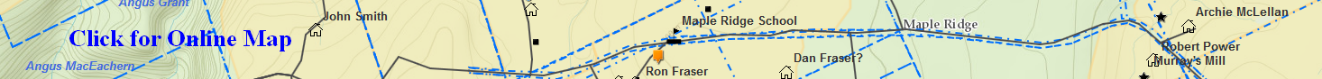 This old scythe is located on one of the rock piles on the Mooney /Fraser property.  This was a huge field (perhaps 150 acres).  The oats or hay growing on it would all have been cut by hand with this simple tool and others like it.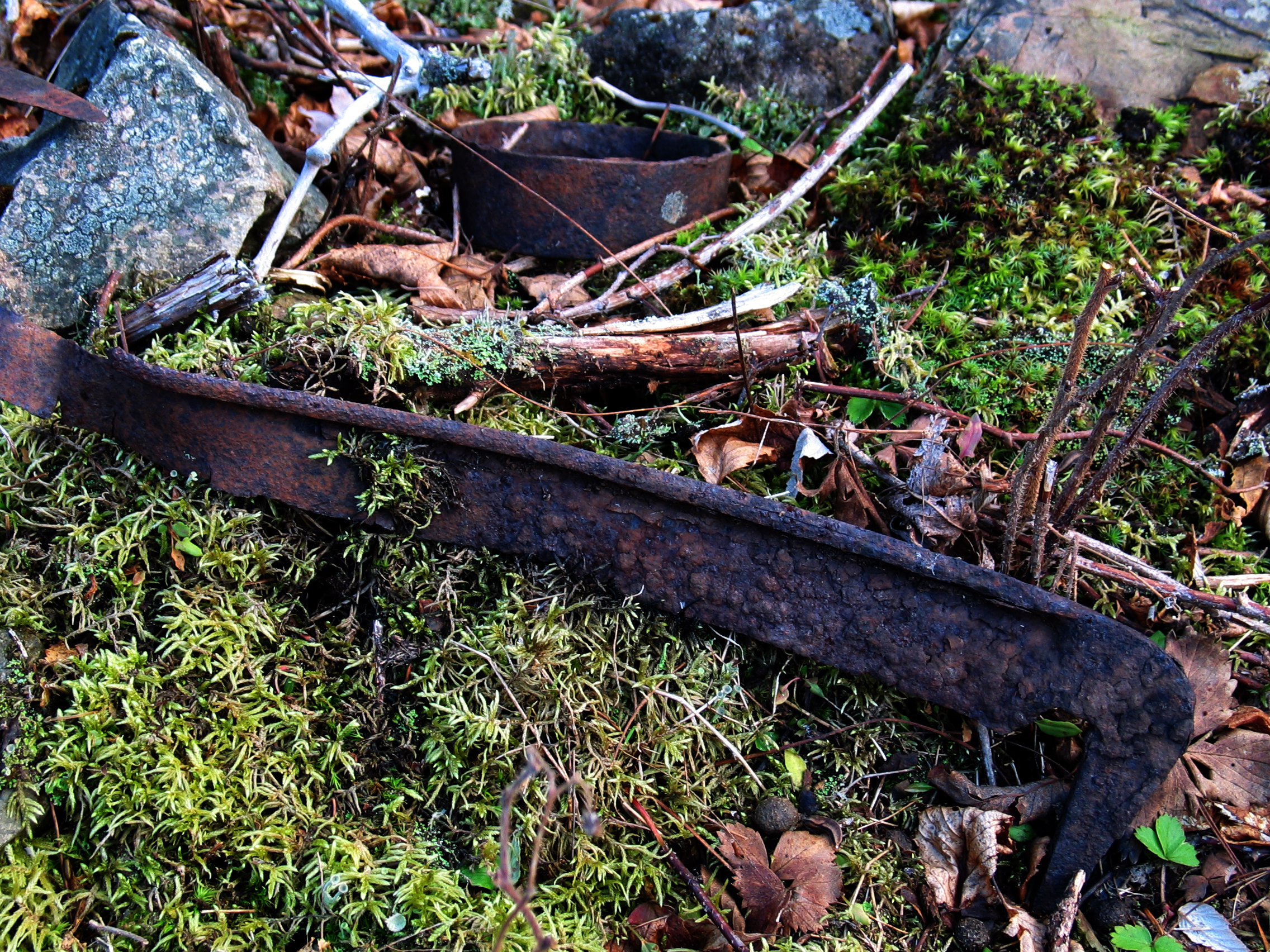 December 1, 2005